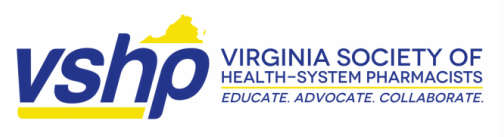 2023 Fall Seminar Presentation Proposal FormSubmission for Fall Seminar, November 3-4, Kingsmill Resort, Williamsburg, VAVSHP is accepting speaker proposals that will provide quality continuing education to our members. Please submit your completed proposal form to contact@vshp.org by Monday, July 24. Thank you for supporting the educational mission of VSHP!The 2023 Fall Hot Topics list is located below. The VSHP Education Committee will consider all topics for presentation, with additional consideration for all presentations related to subjects on the Hot Topics list.   Presentations with interactive activities are encouraged.  Pharmacists, residents and technicians are encouraged to submit.____ Here is my submission for a one hour presentation at the Fall Seminar, November 3-4, 2023____ Here is my submission for a ten minute Clinical Pearl presentation at the Spring Seminar, November 3-4, 2023____ I am available to present live and in person at the Spring Seminar____ I would also be interested in presenting the topic as a live webinarProfessional InformationName: Degrees/Credentials: Employer: City/State: Email Address: Phone Number: Presentation InformationProposal Title: General Topic Category: Specific Topic (using five words or less): Brief Description of Proposal:Experience/Qualifications that make you qualified to present on this topic: 